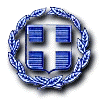 Η Κοινωφελής Επιχείρηση Κοινωνικής Προστασίας, Αλληλεγγύης, Πρόνοιας, Υγείας και Αστικής Συγκοινωνίας Δήμου Κω  ανακοινώνει την ένταξη του Σβουρένειου Κ.Δ.Α.Π. ΑμεΑ. Δήμου Κω στη Δράση «Εναρμόνιση Οικογενειακής και Επαγγελματικής Ζωής» για την περίοδο 2021-2022. Καλούνται οι ενδιαφερόμενοι  - γυναίκες και άνδρες -  να συμπληρώσουν και να υποβάλλουν ηλεκτρονικά την «Αίτηση συμμετοχής» στην εφαρμογή που είναι διαθέσιμη στην ιστοσελίδα της Ε.Ε.Τ.Α.Α. Α.Ε. (www.eetaa.gr, paidikoi.eetaa.gr, «Ηλεκτρονική υποβολή των αιτήσεων» ) Καταληκτική ημερομηνία για την ηλεκτρονική υποβολή των Αιτήσεων, ορίζεται η 3η/8/2021 και ώρα 23:59, βάσει του αποδεικτικού τη Ηλεκτρονικού Πρωτοκόλλου που θα δίνεται αυτόματα.Με την υποβολή της Αίτησης, οι αιτούντες δηλώνουν ότι έλαβαν γνώση όλων των όρων, διαδικασιών και στοιχείων συμμετοχής, όπως αναλυτικά αναφέρονται στην υπ’αρ.πρωτ. 9033/16-7-2021 Πρόσκληση Εκδήλωσης Ενδιαφέροντος της ΕΕΤΑΑ Α.Ε. Η Κοινωφελής Επιχείρηση επιδιώκοντας στην άμεση εξυπηρέτηση των συνδημοτών μας, είναι στη διάθεση των ενδιαφερόμενων ώστε να τους παρέχει υπηρεσίες υποστήριξης σχετικά με την συμπλήρωση και υποβολή της αίτησης, μέσω του υπεύθυνου του Σβουρένειου ΚΔΑΠ-ΜΕΑ κου Κων/νου Χατζηδαυίδ, τις εργάσιμες ημέρες από τις 08.00 έως τις 15.00 (τηλ. Επικοινωνίας 2242028610). ΤΕΛΛΗ ΔΙΟΝΥΣΙΑ ΠΡΟΕΔΡΟΣ της ΚΕΚΠΑΠΥΑΣΕΛΛΗΝΙΚΗ ΔΗΜΟΚΡΑΤΙΑΕΛΛΗΝΙΚΗ ΔΗΜΟΚΡΑΤΙΑΕΛΛΗΝΙΚΗ ΔΗΜΟΚΡΑΤΙΑΚως, 20/07/2021ΝΟΜΟΣ ΔΩΔΕΚΑΝΗΣΟΥΝΟΜΟΣ ΔΩΔΕΚΑΝΗΣΟΥΝΟΜΟΣ ΔΩΔΕΚΑΝΗΣΟΥΑρ. πρωτ.: 1636ΔΗΜΟΣ ΚΩΔΗΜΟΣ ΚΩΔΗΜΟΣ ΚΩΚΟΙΝΩΦΕΛΗΣ ΕΠΙΧΕΙΡΗΣΗ ΚΟΙΝΩΝΙΚΗΣ ΠΡΟΣΤΑΣΙΑΣ,ΚΟΙΝΩΦΕΛΗΣ ΕΠΙΧΕΙΡΗΣΗ ΚΟΙΝΩΝΙΚΗΣ ΠΡΟΣΤΑΣΙΑΣ,ΚΟΙΝΩΦΕΛΗΣ ΕΠΙΧΕΙΡΗΣΗ ΚΟΙΝΩΝΙΚΗΣ ΠΡΟΣΤΑΣΙΑΣ,ΑΛΛΗΛΕΓΓΥΗΣ, ΠΡΟΝΟΙΑΣ, ΥΓΕΙΑΣΑΛΛΗΛΕΓΓΥΗΣ, ΠΡΟΝΟΙΑΣ, ΥΓΕΙΑΣΑΛΛΗΛΕΓΓΥΗΣ, ΠΡΟΝΟΙΑΣ, ΥΓΕΙΑΣΚΑΙ ΑΣΤΙΚΗΣ ΣΥΓΚΟΙΝΩΝΙΑΣΚΑΙ ΑΣΤΙΚΗΣ ΣΥΓΚΟΙΝΩΝΙΑΣΚΑΙ ΑΣΤΙΚΗΣ ΣΥΓΚΟΙΝΩΝΙΑΣΤαχ.Δ/νση:Κανάρη 53, Λάμπη, ΚωςΚανάρη 53, Λάμπη, ΚωςΠρος :Τ.Κ.:8530085300Τοπικά έντυπα και ηλεκτρονικά Μ.Μ.Ε.Τηλεφ.:2242022044, 2242022044, ΘΕΜΑ:Πρόσκληση εκδήλωσης ενδιαφέροντος 25 δωρεάν θέσεων για το Σβουρένειο Κ.Δ.Α.Π.  ΑμεΑ.  Δήμου Κω – Ένταξη στη χρηματοδότηση περιόδου 2021-2022